重庆医保药品诊疗项目病种目录下载及对照操作说明重庆医保接口软件商目前共有三家，分别是东软、万达、银海公司。医疗机构应首先明确自己的医保接口商是其中的哪一家。三家接口商的目录下载及检查方法略有不同，下面分别作介绍。1、东软公司：  (1)、数据传输开启后，药品、诊疗项目和病种目录自动下载到定点前置机。 (2)、his连接前置机数据库。用户名：his_interface 密码：his_interface，前置机药品目录视图：ypml、字段：bgsj变更时间为xxxx/xx/xx的就是新调整的目录；诊疗项目视图：zlxm、字段：bgsj变更时间为xxxx/xx/xx的就是新调整的目录;病种目录视图：bzml、字段：kssj开始时间为xxxx/xx/xx的就是新调整的目录。下载是否成功的检查方式：方式(1)： 在前置机数据库his_interface用户执行下面语句查询条数，如果有条数则代表更新成功，如果未更新成功则需先查看数据传输是否正在下载，若数据传输未下载则需要医院与东软联系重新下载，东软客服电话（4006556789）：药品目录执行语句：SELECT COUNT(*) FROM ypml WHERE TO_CHAR(bgsj, 'YYYYMMDD') = '20210401'; -- xx条,20210401时间到时候换成目录下发实际的时间。诊疗项目执行语句：SELECT COUNT(*) FROM zlxm WHERE TO_CHAR(bgsj, 'YYYYMMDD') = '20210401'; -- xx条,20210401时间到时候换成目录下发实际的时间。病种目录执行语句：SELECT COUNT(*) FROM bzml WHERE TO_CHAR(kssj, 'YYYYMMDD') = '20210401'; -- xx条,20210401时间到时候换成目录下发实际的时间。方式(2)：右键点击桌面上的“数据传输”图标，选择“属性”——点击“查找目录”——点击“确定”。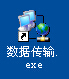 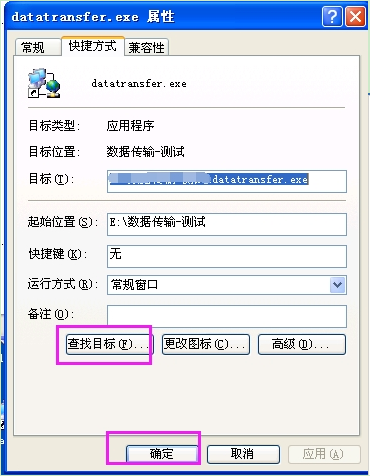 在打开的数据传输目录文件里，找到“目录下载日志”文件夹，双击打开这个文件夹。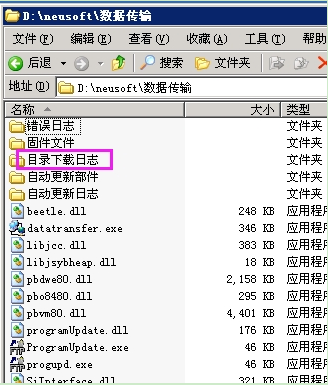 查看是否有“下载日志-20210301”、“下载日志-20210302”（时间到时候换成目录下发的时间）的文件，双击打开文件看是否是下面这种下载语句，新增修改药品目录、诊疗目录和病种目录：如“新增|药品目录|......”、“修改|药品目录|......” 条数是xx条，“新增|诊疗目录|......”、“修改|诊疗目录|......” 条数是xx条，“新增|病种目录|......”、“修改|病种目录|......”条数是xx条也是更新完成，查询条数可以导在excel中查看。2、万达公司：方式(1)：HIS商通过调用统一医保接口的24号交易获取目录信息。方式(2)：通过微信公众号”万达信息重庆客服中心”或客服热线电话”4000566055”，由客服人员提供新版目录信息电子文件，下载的目录信息需导入医院HIS系统。目录信息电子文件将采用excel或csv格式，信息项和24交易相同。方式(3)：我公司的webhis将统一从中心获取目录信息。备注：因本次目录是整体变更记录较多，建议采用方式二的模式完成。下载是否成功的检查方式：两定机构通过HIS系统查询变更时间为“XXXX-XX-XX”的目录记录数与通过万达辅助系统→查询统计→三大目录查询功能中查询的记录数一致。3、银海公司方式（1）两定医疗机构如果使用的是第三方结算程序（如医院HIS，药店MIS）直接调用医保统一接口提供的24交易下载新版医保目录，在调用统一接口时会填写查询开始时间与查询结束时间，下载成功后，医院系统自动显示最新医保目录信息方式（2）两定医疗机构如果使用的是第三方结算程序（如医院HIS，药店MIS），在医保网环境中打开浏览器，在浏览器地址栏输入10.0.8.135点击回车，出现如下页面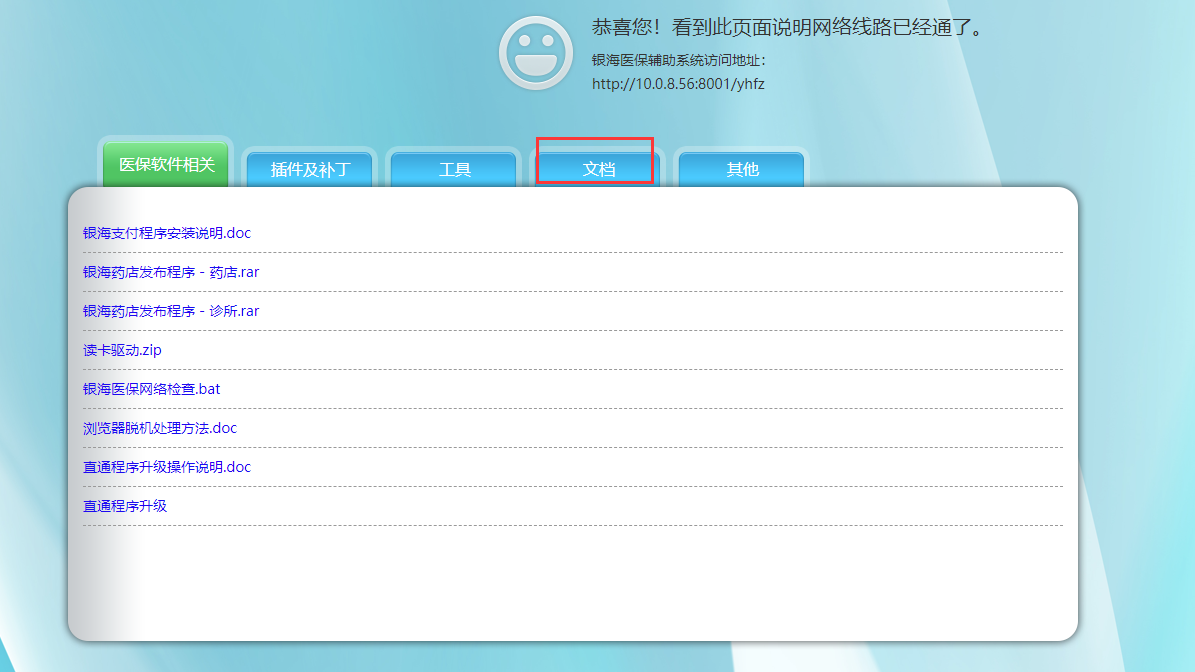 点击文档，选择需要下载医保目录（excel格式与24交易格式一致）                                                             方式（3）两定机构如果使用我司的直通程序，可在直通程序的系统管理＞＞中心目录下载＞＞获取目录，下载新版医保目录。                                                  有疑问可联系公司医保接口维护电话18983453662。下载是否成功的检查方式：在医院HIS中查看是否存在填写时间之后的目录，如果存在则表示医保目录下载成功，反之则失败，需要医院与我司联系重新下载调整后医保目录。